Randy Apanah LIB2205ID- Learning PlacesSite Report 3 Revision Cover SheetWhat I have changed in the Site Report?Introduction- I have given a more in depth introduction about the area and tried to best describe my expectationsI created my own map with my own points via Google Maps to show the places we visitedI included detailed images with come descriptions to give the reader a better understanding of my visitFor the analysis, I stuck to one topic and gave thorough responses and included my opinion and gave both positive and negative sides of my observations.Thank you for allowing me to revise my site report. Learning Places Fall 2017
SITE REPORT #3Exploring Gowanus (Groupwork)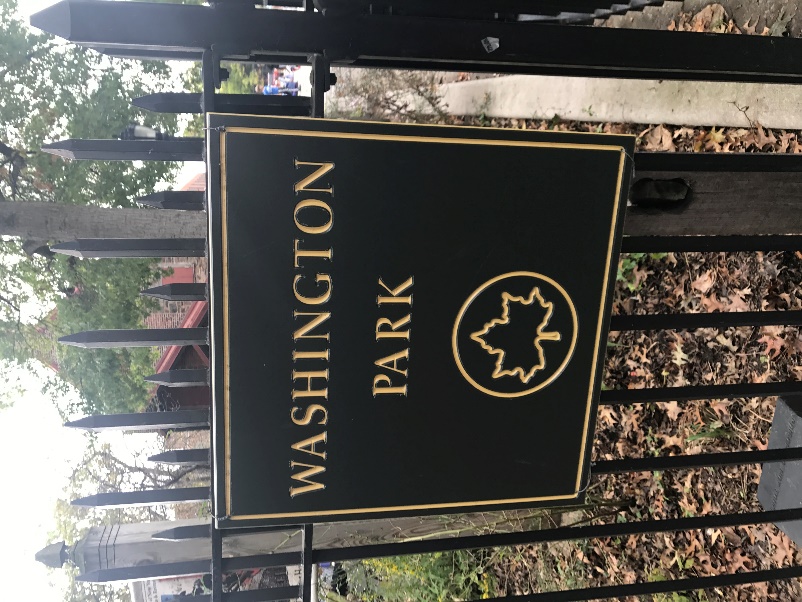 Randy Apanah11.24.2017INTRODUCTION AND PRE-VISIT REFLECTIONSWe have been conducting research and visiting Gowanus, Brooklyn numerous times this semester. After being given a research project, my group and I were excited to visit and learn new places around Gowanus. Reviewing back to our first site visit of Gowanus, I didn’t have any kind of knowledge or background, other than what was presented in class. Looking back to show how much Gowanus had a learning impact on the group, I have learned more about Gowanus than I expected. In my group specifically, we are researching public spaces and places in the Gowanus area. Our topics to cover and research should be based on our site visits and data that we learned in Gowanus.SITE DOCUMENTATION: MAP OF AREA OF INVESTIGATION – Below is a map of the places we visited on the site visit. We first met up as a class at the Whole Foods Market which is the blue marker on the map. We divided into groups and we first visited 422 Smith Street which was St. Mary’s Park which is the black marker on the map. The park was undergoing construction. However, it will be open to the public in March 2018. We then visited Washington Park which is the orange marker, where we visited also the Old Stonehouse. After gathering images and documentation, we headed back to the Carrol Street subway station which was the green marker. 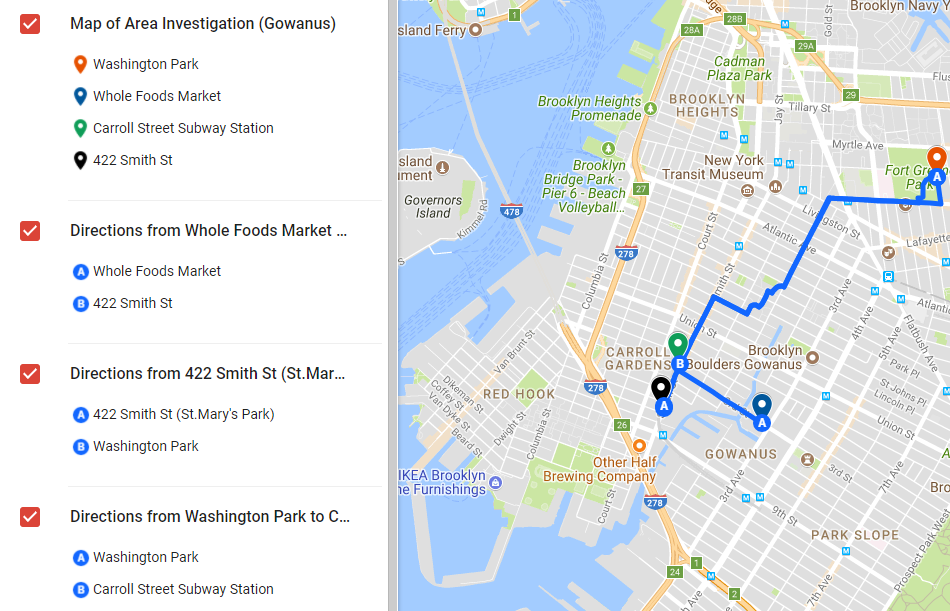 PHOTOS AND SKETCHES: 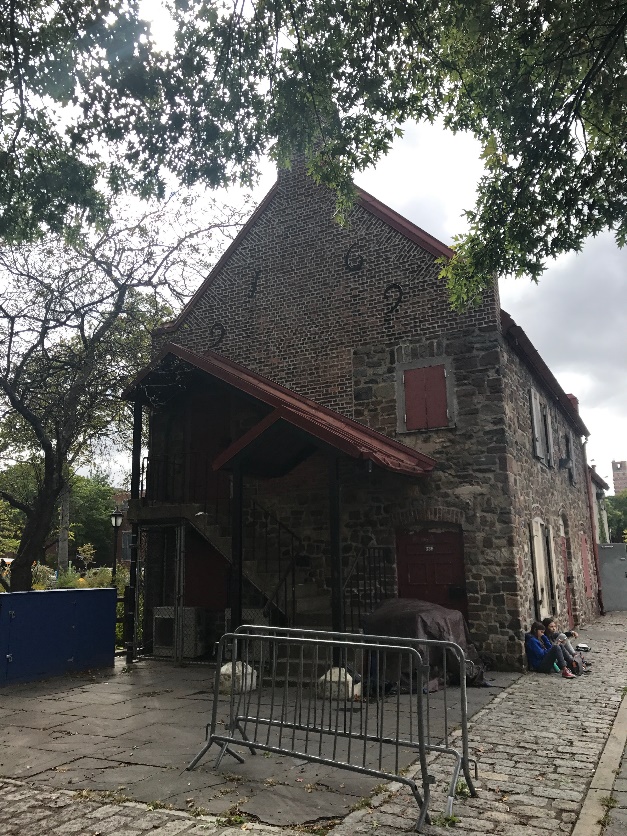 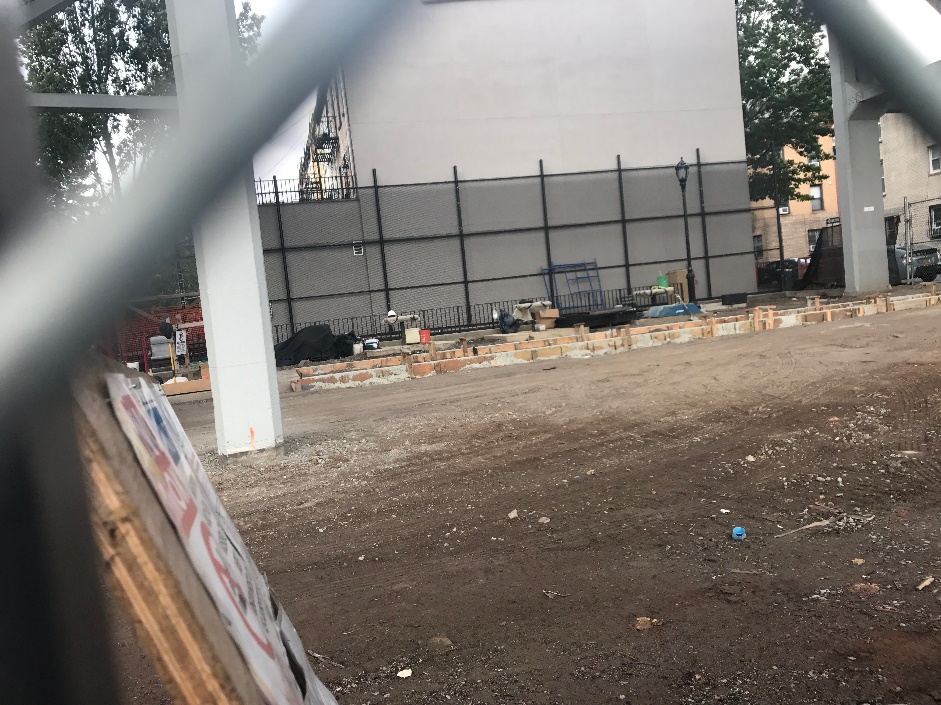 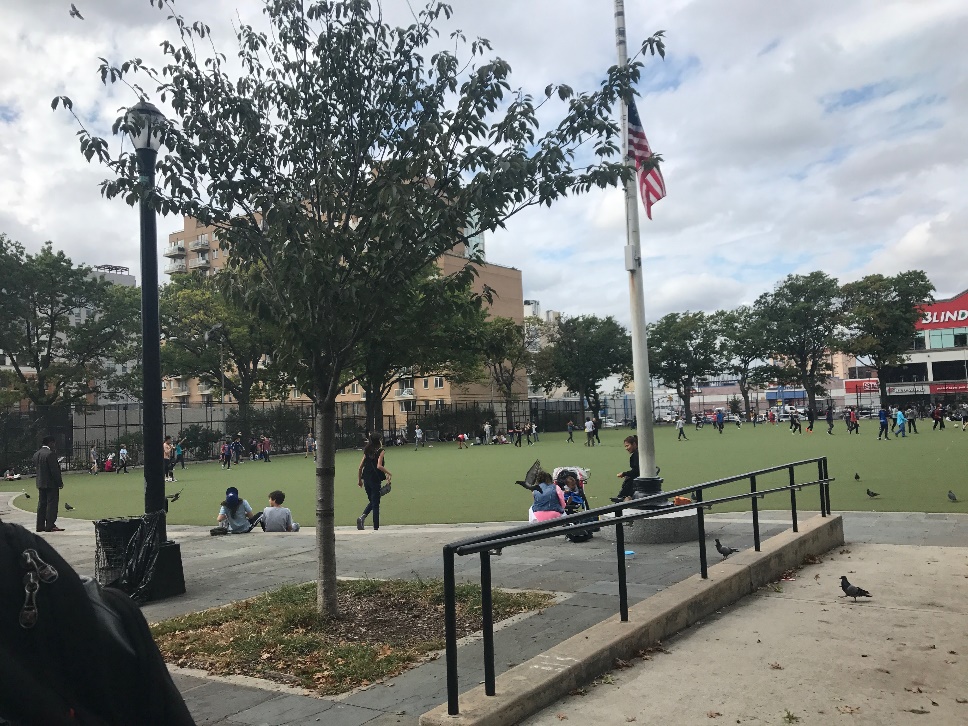 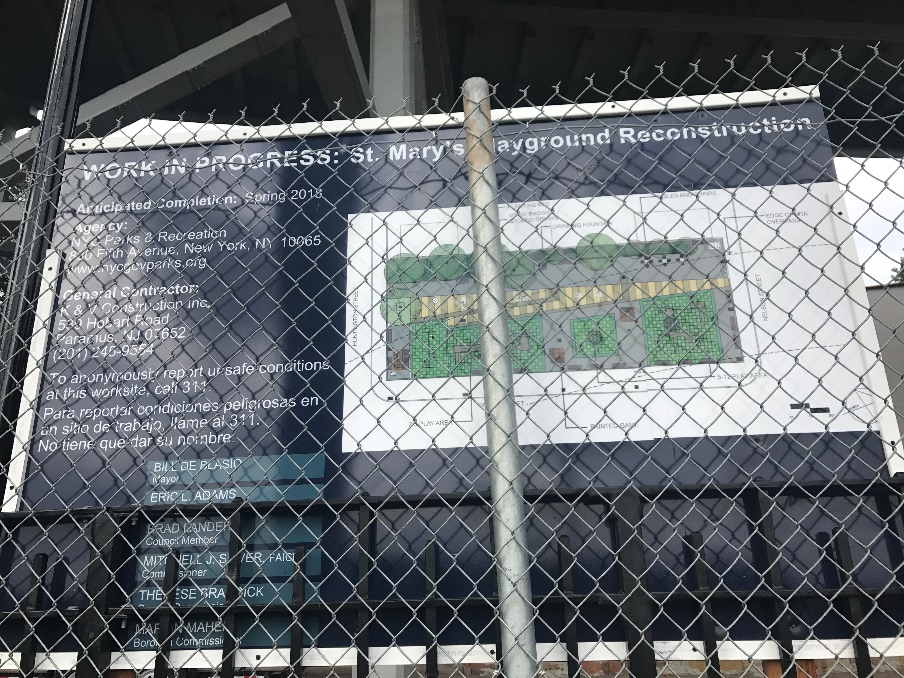 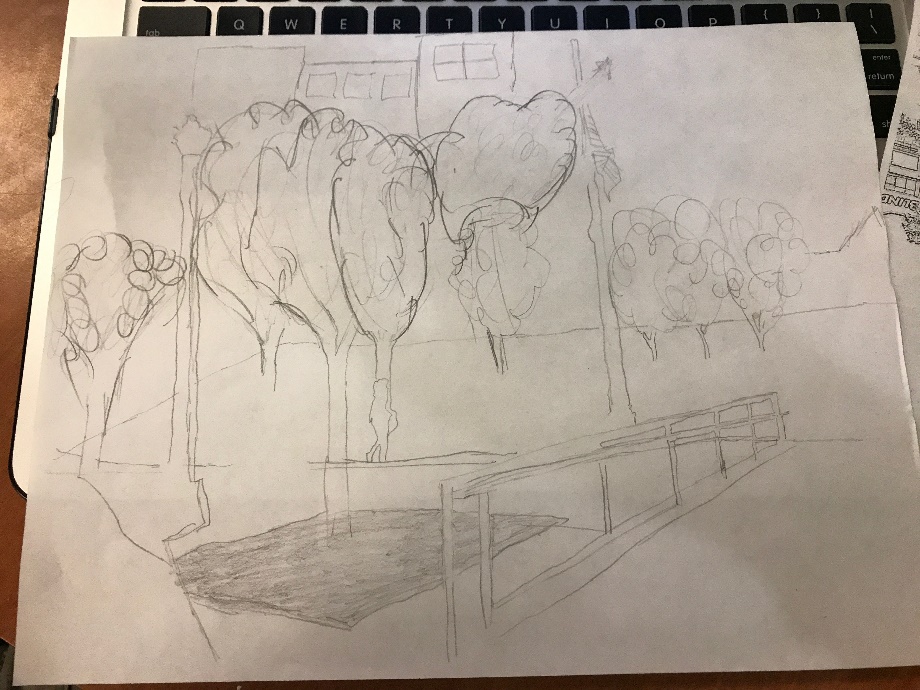 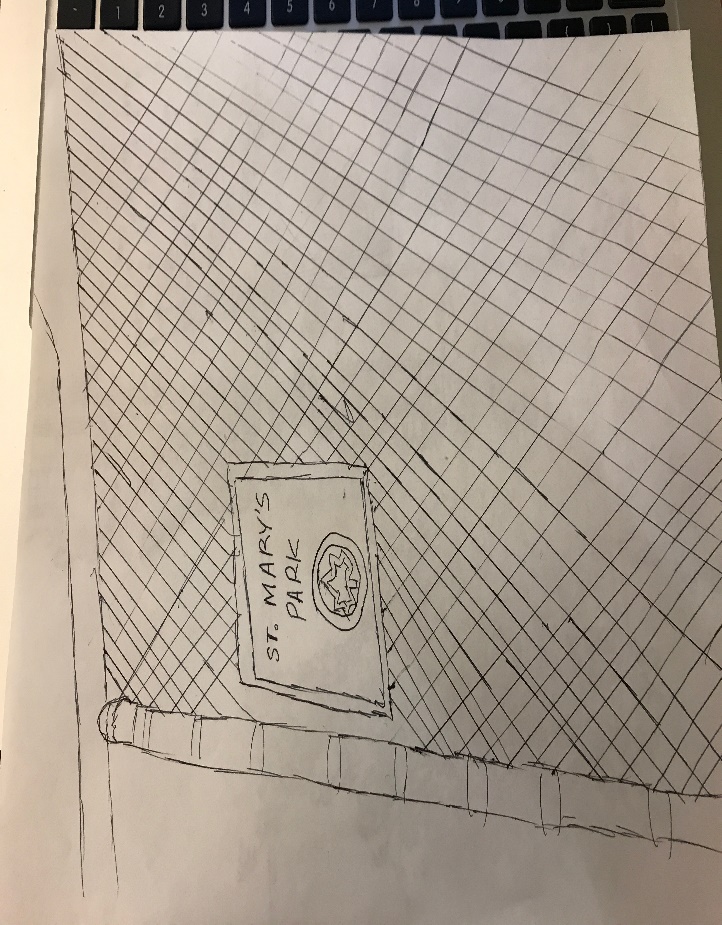 ANALYSIS: During the walk, my group and I explored different public places in the area. I would like to focus on the scene of Washington Park. As shown in the images above, many of the kids are playing and having a good time with supervisor of their guardians. Positively, its available to the public. It gives everyone in the community a freedom or recreation area. Further down is a basketball and handball court which is also available. The spirit of Washington Park in my opinion seems to be a bit relaxed and a happy setting for everyone. It’s important to think about what these people would do if the park wasn’t here. This may be a disadvantage for the public. It will negatively affect them because its placed conveniently for those who walk with their kids. Its nearby to a school so that parents who have children can spend some time with their kids after school at the park. The environment wouldn’t be the same if the park wasn’t here. This area brings in children and young adults of all ages due to the amenities it has to offer. It can slightly affect the neighborhood as well. For example, people may visit a nearby deli or supermarket after school and visit the park after to relax and have some fun. If the park wasn’t there, people wouldn’t be going to the deli as often in my opinion if they don’t have intentions of sticking around the park. In other words, the park brings the deli customers for beverages, and snacks. Nearby of Washington Park is St. Mary’s Park as well. This park is currently closed due to construction and wouldn’t be available until the spring of 2018. If Washington Park wasn’t placed here and St. Mary’s Park is not available, this brings the people of the community no nearby convenient park for the kids. KEYWORDS/ VOCABULARY (these must be words you learned on this walk such as specialized vocabulary, city agencies, names of businesses or significant people – they must be specific to the topic of the walk) *5 keywords required per site visitWhole Foods Super Market Washington ParkSt. Mary’s Park (422 Smith St.)Economic DevelopmentOld Stone House QUESTIONS for FURTHER RESEARCH: (these should follow directly from your analysis section and be complex and specific enough to serve as the basis of a research project; do not include questions you can answer with a quick google search)What are the rules and regulations for entering the Brooklyn Stone house? Is it open to the public? Besides the two parks mentioned above in the analysis section, there is a school nearby of the parks. Would it be possible to share the public playground space with the community if Washington Park wasn’t there due to the inconvenience of lack of public spacing? Are there any city zone regulations or rules depicting how many parks should be granted in a specific area for the public community?